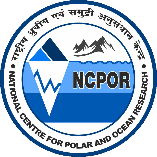                                                                     National Centre for Polar & Ocean Research                                                                                           (Ministry of Earth Sciences, Government of India) 	                                                                                                                                                                                                            				                                                                                                                                                                                                   Headland Sada, Vasco-da-Gama, Goa 403 804Application for the post of Logistic Personnel44th Indian Scientific Expedition to Antarctica (Season 2024-25)11.Educational Qualification (in chronological order from 10th Standard onwards), enclose copy of certificate with application.12. Professional Training underwent enclose copy of certificate with application:13.  Work Experience in chronological order, starting with the first job, enclose copy of certificate with application:-Details of Enclosures:DeclarationI (Name)…	hereby declare that,I am an Indian NationalI have read the provisions given in the AdvertisementAll the statement made and information given by me in this application are true complete and correct to the best of my knowledge and belief. In the event of any information or part of it being found false or incorrect or suppressed before or after the test /interview / medical examination or during the period of contract, action can be taken against me by NCPOR and my candidature/ appointment shall automatically stands cancelled/ repatriated/ terminated.I further declare that I fulfil all the conditions of eligibility regarding age, educational, professional/ technical qualifications, etc., prescribed for the contractual post applied for as on last date of application.I understand and am fully aware that NCPOR has the right to select me for short or long term contractual appointment regardless of my preference depending on the requirements of the expedition and subject to clearance of my medical/ psychological examination and successful completion of pre-Antarctic Training.Place: New Delhi	Signature of the Candidate.........................................Date:Name: ……………………………………………………(For use of the forwarding office)Signature ………………………………………. …………..Date……………	Name of the forwarding officer……………………………..Place……………..	Designation…………………………Instructions for filling up of application format AL-2010Use only black / blue ball point pen for filling the form AL-2010Affix recent passport size photograph with white backgroundCandidates can apply for more than one post on a single form. No need to submit multiple forms for more than one post. Only one application will be accepted from a candidate.Clearly mention branch (s) / trade (s) applied for.Candidates interested in applying for more than one post, mention serial numbers of posts in the same application.Provide mobile/cell phone number and email ID for faster communication.Attach photo copy of all the   document (proof of age, Pan card, Aadhar card, marriage certificate, education qualification, relevant experience certificate).Duly filled and signed application form with all the documents to be sent to logistics@ncpor.res.in or by post to this address: Scientist In-Charge (Antarctic Operations), National centre for Polar & Ocean Research, Headland Sada, Vasco-Da-Gama, Goa-403804 before 31/03/2024.Registration No.Registration No.NCPOR/ 44 ISEA/NCPOR/ 44 ISEA/NCPOR/ 44 ISEA/NCPOR/ 44 ISEA/Affix Recent Passport Size Photograph with White BackgroundAffix Recent Passport Size Photograph with White BackgroundAffix Recent Passport Size Photograph with White BackgroundDate of Walk-In- InterviewDate of Walk-In- Interview23, 24,25 & 26 April 202423, 24,25 & 26 April 202423, 24,25 & 26 April 202423, 24,25 & 26 April 2024Affix Recent Passport Size Photograph with White BackgroundAffix Recent Passport Size Photograph with White BackgroundAffix Recent Passport Size Photograph with White BackgroundPreferencePreferenceShort Term(4 - 6 months)Long Term(12-18 months)Long Term(12-18 months)Long Term(12-18 months)Affix Recent Passport Size Photograph with White BackgroundAffix Recent Passport Size Photograph with White BackgroundAffix Recent Passport Size Photograph with White BackgroundBranch/ Trade Applied forBranch/ Trade Applied forAffix Recent Passport Size Photograph with White BackgroundAffix Recent Passport Size Photograph with White BackgroundAffix Recent Passport Size Photograph with White BackgroundSl. No. of the post appliedforSl. No. of the post appliedforAffix Recent Passport Size Photograph with White BackgroundAffix Recent Passport Size Photograph with White BackgroundAffix Recent Passport Size Photograph with White BackgroundExperience of AntarcticExpedition(s)Experience of AntarcticExpedition(s)Affix Recent Passport Size Photograph with White BackgroundAffix Recent Passport Size Photograph with White BackgroundAffix Recent Passport Size Photograph with White BackgroundCategoryCategoryEx -ServicemenEx -ServicemenCivilianCivilianAffix Recent Passport Size Photograph with White BackgroundAffix Recent Passport Size Photograph with White BackgroundAffix Recent Passport Size Photograph with White BackgroundService Number (Ex ArmyPersonnel)Service Number (Ex ArmyPersonnel)Affix Recent Passport Size Photograph with White BackgroundAffix Recent Passport Size Photograph with White BackgroundAffix Recent Passport Size Photograph with White BackgroundReason for Leaving Service(Ex Army Personnel)Reason for Leaving Service(Ex Army Personnel)Affix Recent Passport Size Photograph with White BackgroundAffix Recent Passport Size Photograph with White BackgroundAffix Recent Passport Size Photograph with White Background1.Name in full (in block letters)Name in full (in block letters)Name in full (in block letters)Name in full (in block letters)Name in full (in block letters)Name in full (in block letters)Name in full (in block letters)Name in full (in block letters)2.Father’s NameFather’s NameFather’s NameFather’s NameFather’s NameFather’s NameFather’s NameFather’s Name3.(a) Date of Birth(Self-Attested copy of proof of age to be attached)(a) Date of Birth(Self-Attested copy of proof of age to be attached)(a) Date of Birth(Self-Attested copy of proof of age to be attached)(a) Date of Birth(Self-Attested copy of proof of age to be attached)DateDateMonthYear4.Nationality:Nationality:Nationality:Nationality:Nationality:Nationality:Nationality:Nationality:5.Aadhar No:Aadhar No:Aadhar No:Aadhar No:Aadhar No:Aadhar No:Aadhar No:Aadhar No:6.Permanent Address including Pin CodePermanent Address including Pin CodePermanent Address including Pin CodePermanent Address including Pin CodePermanent Address including Pin CodePermanent Address including Pin CodePermanent Address including Pin CodePermanent Address including Pin Code7.Address for correspondence including Pin CodeAddress for correspondence including Pin CodeAddress for correspondence including Pin CodeAddress for correspondence including Pin CodeAddress for correspondence including Pin CodeAddress for correspondence including Pin CodeAddress for correspondence including Pin CodeAddress for correspondence including Pin Code8.Telephone Number (with STD Code)Telephone Number (with STD Code)Telephone Number (with STD Code)Telephone Number (with STD Code)Cell phone NumberCell phone NumberCell phone NumberCell phone Number9.Email address (CAPITAL LETERS)Email address (CAPITAL LETERS)Email address (CAPITAL LETERS)Email address (CAPITAL LETERS)Email address (CAPITAL LETERS)Email address (CAPITAL LETERS)Email address (CAPITAL LETERS)Email address (CAPITAL LETERS)10.Nearest Railway stationNearest Railway stationNearest Railway stationNearest Railway stationNearest Railway stationNearest Railway stationNearest Railway stationNearest Railway stationCourses PassedUniversity/ Institution/ BoardYear of PassingSubject takenResult with Division/ClassOrganisationPeriodPeriodDetails of TrainingOrganisationFromToDetails of TrainingName and address of employer/ institutionDesignation of post held & Nature of WorkPeriodPeriodTotal ExperienceTotal ExperienceName and address of employer/ institutionDesignation of post held & Nature of WorkFromToYearMonthFor Ex ServicemenFor Civilians1) Copy of Discharge Book1) Proof of Age2) Copy of Identity Card2)3)3)4)4)